Změna programu vyhrazena15. červenecpondělí16. červenecúterý17. červenecstředa18. červenecčtvrtek19. červenecpátek20. červenecsobota21.červenecneděle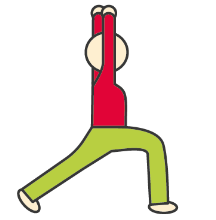 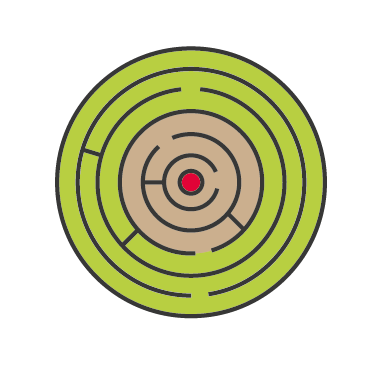 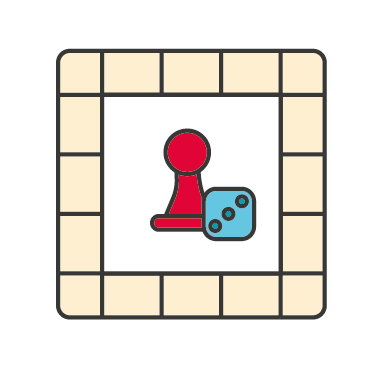 9:30 – 11:00Kondiční a individuální cvičení 10:00 – 11:00Trénování paměti Zasedačka9:30 – 11:00Kondiční a individuální cvičení 10:00 – 11:00RADA OBYVATELZasedačka10:00 – 11:00Trénink jemné motoriky5.- 6. patro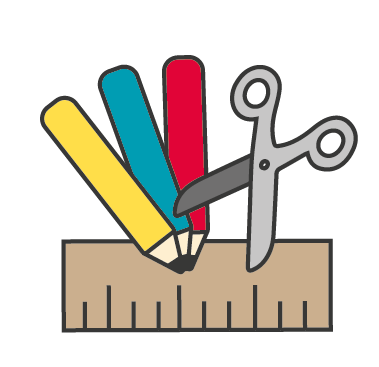 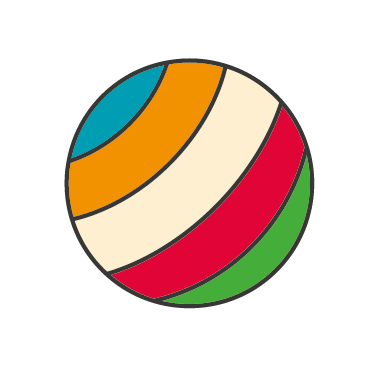 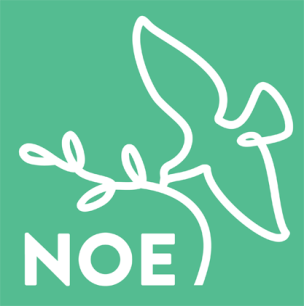 10:00 – 11:00Tvořivá dílna1., 2. patro10:00 – 11: 00Kondiční cvičení1. patro10:00 – 11: 00Kondiční cvičení4. patro10:00 – 11: 00Kondiční cvičení2. patro10:00 – 11:00Jóga Přízemí10:00TV NOEMŠE SVATÁživě 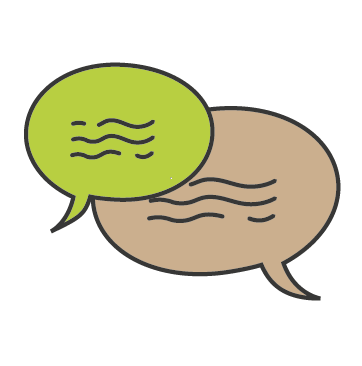 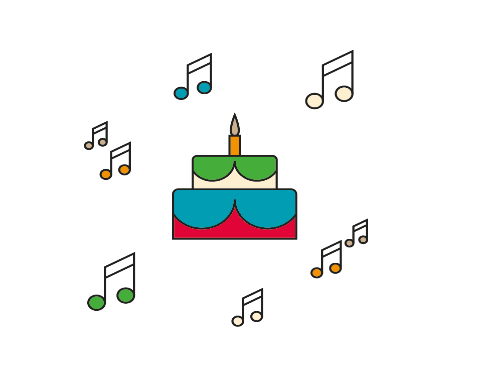 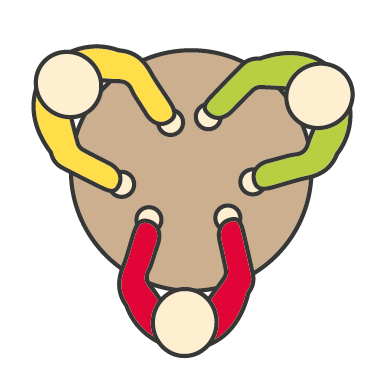 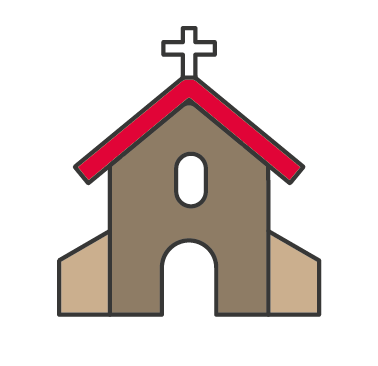 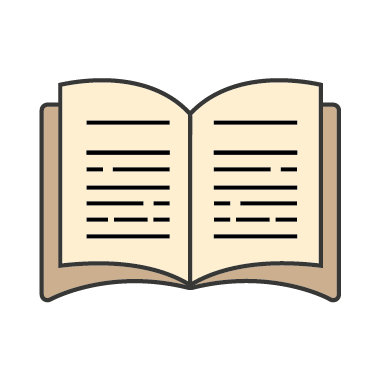 14:30 – 15:00Individuálnírozhovory14:45 – 15:45NAROZENINYp. Vomáčka,J. PerglováPřízemí15:00 – 16:00ReminiscenceSkupinaZASEDAČKA14:45 – 15:15MŠEKaple14:30 – 15:30Skrytá tajemství Prahy- D.ČernýPředčítání14:00 – 14:30ReminiscenceIndividuálně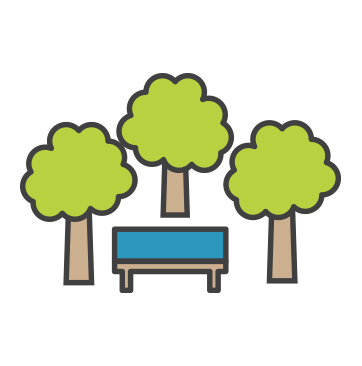 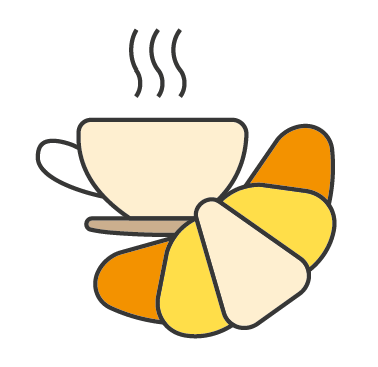 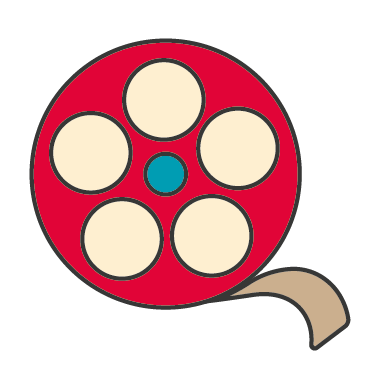 15:00 – 16:00Vycházky14:30 – 16:00Vycházky15:00 – 16:00Vycházky15:00 – 16:00Vycházky15:00 – 16:00Vycházky15:30 – 18:30Filmový klub14:15 – 18:10Filmový klub